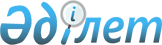 Об утверждении бюджета Талшыкского сельского округа Акжарского района на 2020-2022 годыРешение Акжарского районного маслихата Северо-Казахстанской области от 6 января 2020 года № 51-8. Зарегистрировано Департаментом юстиции Северо-Казахстанской области 10 января 2020 года № 5841.
      Сноска. Вводится в действие с 01.01.2020 в соответствии с пунктом 9 настоящего решения.
      В соответствии со статьями 9-1, 75 Бюджетного кодекса Республики Казахстан от 4 декабря 2008 года, статьей 6 Закона Республики Казахстан от 23 января 2001 года "О местном государственном управлении и самоуправлении в Республике Казахстан" Акжарский районный маслихат РЕШИЛ:
      1. Утвердить бюджет Талшыкскому сельскому округу на 2020-2022 годы согласно приложения 1, 2 и 3 к настоящему решению соответственно на 2020 год в следующих объемах:
      1) доходы – 81713,1 тысяч тенге:
      налоговые поступления – 15570,8тысяч тенге;
      неналоговые поступления – 38,2 тысяч тенге;
      поступления от продажи основного капитала – 0 тысяч тенге;
      поступления трансфертов –66104,1 тысяч тенге;
      2) затраты – 91507 тысяч тенге;
      3) чистое бюджетное кредитование – 0 тысяч тенге:
      бюджетные кредиты – 0 тысяч тенге;
      погашение бюджетных кредитов – 0 тысяч тенге;
      4) сальдо по операциям с финансовыми активами – 0 тысяч тенге:
      приобретение финансовых активов – 0 тысяч тенге;
      поступления от продажи финансовых активов государства – 0 тысяч тенге;
      5) дефицит (профицит) бюджета – -9793,9 тысяч тенге;
      6) финансирование дефицита (использование профицита) бюджета –9793,9 тысяч тенге:
      поступление займов – 7504 тысяч тенге;
      погашение займов – 0 тысяч тенге;
      используемые остатки бюджетных средств – 2289,9 тысяч тенге; 
      Сноска. Пункт 1 в редакции решения Акжарского районного маслихата Северо-Казахстанской области от 08.07.2020 № 59-1 (вводится в действие с 01.01.2020); в редакции решения Акжарского районного маслихата Северо-Казахстанской области от 19.11.2020 № 64-5 (вводится в действие с 01.01.2020).


      2. Установить, что доходы бюджета сельского округа на 2020 год формируются в соответствии с Бюджетным Кодексом Республики Казахстан от 4 декабря 2008 года за счет следующих налоговых поступлений:
      1) индивидуальный подоходный налог по доходам, подлежащим обложению самостоятельно физическими лицами, у которых на территории города районного значения, села, поселка расположено заявленное при постановке на регистрационный учет в органе государственных доходов:
      место нахождения – для индивидуального предпринимателя, частного нотариуса, частного судебного исполнителя, адвоката, профессионального медиатора;
      место жительства – для остальных физических лиц;
      2) налог на имущество физических лиц по объектам обложения данным налогом, находящимся на территории города районного значения, села, поселка, сельского округа;
      3) земельный налог на земли населенных пунктов с физических и юридических лиц по земельным участкам, находящимся на территории города районного значения, села, поселка;
      4) налог на транспортные средства:
      с физических лиц, место жительства которых находится на территории города районного значения, села, поселка;
      с юридических лиц, место нахождения которых, указываемое в их учредительных документах, располагается на территории города районного значения, села, поселка;
      5) плата за размещение наружной (визуальной) рекламы:
      на открытом пространстве за пределами помещений в городе районного значения, селе, поселке;
      в полосе отвода автомобильных дорог общего пользования, проходящих через территории города районного значения, села, поселка, сельского округа;
      на открытом пространстве за пределами помещений вне населенных пунктов и вне полосы отвода автомобильных дорог общего пользования.
      3. Установить, что доходы бюджета сельского округа на 2020 год формируются за счет следующих неналоговых поступлений:
      1) штрафы, налагаемые акимами городов районного значения, сел, поселков, сельских округов за административные правонарушения;
      2) добровольные сборы физических и юридических лиц;
      3) доходы от коммунальной собственности города районного значения, села, поселка, сельского округа (коммунальной собственности местного самоуправления):
      поступления части чистого дохода коммунальных государственных предприятий, созданных по решению аппарата акима города районного значения, села, поселка, сельского округа;
      доходы на доли участия в юридических лицах, находящиеся в коммунальной собственности города районного значения, села, поселка, сельского округа (коммунальной собственности местного самоуправления);
      доходы от аренды имущества коммунальной собственности города районного значения, села, поселка, сельского округа (коммунальной собственности местного самоуправления);
      другие доходы от коммунальной собственности города районного значения, села, поселка, сельского округа (коммунальной собственности местного самоуправления);
      4) другие неналоговые поступления в бюджеты города районного значения, села, поселка, сельского округа.
      4. Поступлениями в бюджеты города районного значения, села, поселка, сельского округа от продажи основного капитала являются деньги от продажи государственного имущества, закрепленного за государственными учреждениями, финансируемыми из бюджета города районного значения, села, поселка, сельского округа.
      5. Поступлениями трансфертов в бюджеты города районного значения, села, поселка, сельского округа являются трансферты из районного бюджета.
      6. Учесть в бюджете сельского округа на 2020 год поступление целевых трансфертов из республиканского бюджета.
      Распределение указанных целевых трансфертов из республиканского бюджета определяется решением акима Талшыкского сельского округа Акжарского района "О реализации решения Акжарского районного маслихата "Об утверждении бюджета Талшыкского сельского округа Акжарского района на 2020-2022 годы".
      7. Учесть, что в бюджете сельского округа на 2020 год предусмотрен объем субвенции, передаваемой из районного бюджета в бюджет округа в сумме 54 732 тысяч тенге. 
      7-1. Предусмотреть расходы бюджета Талшыкского сельского округа за счет свободных остатков бюджетных средств, сложившихся на начало финансового года, согласно приложению 2 к настоящему решению.
      Распределение сумм свободных остатков бюджетных средств, сложившихся на начало финансового года определяется решением акима Талшыкского сельского округа "О реализации решения Акжарского районного маслихата от 06 января 2020 года №51-8 "Об утверждении бюджета Талшыкского сельского Акжарского района на 2020-2022 годы";
      Сноска. Решение дополнено пунктом 7-1 в соответствии с решением Акжарского районного маслихата Северо-Казахстанской области от 23.04.2020 № 56-1 (вводится в действие с 01.01.2020).


      7-2. Учесть в бюджете сельского округа на 2020 год поступление расходов за счет кредитов из областного бюджета из средств внутренних займов, согласно приложению 3 к настоящему решению;
      Распределение сумм бюджетных кредитов за счет кредитов из областного бюджета из средств внутренних займов определяется решением акима Талшыкского сельского округа "О реализации решения Акжарского районного маслихата от 06 января 2020 года №51-8 "Об утверждении бюджета Талшыкского сельского Акжарского района на 2020-2022 годы".
      Сноска. Решение дополнено пунктом 7-2 в соответствии с решением Акжарского районного маслихата Северо-Казахстанской области от 23.04.2020 № 56-1 (вводится в действие с 01.01.2020).


      8. Обеспечить в 2020 году выплату заработной платы работникам бюджетной сферы в полном объеме.
      9. Настоящее решение вводится в действие с 1 января 2020 года. Бюджет Талшыкского сельского округа Акжарского района на 2020 год 
      Сноска. Приложение 1 в редакции решения Акжарского районного маслихата Северо-Казахстанской области от 08.07.2020 № 59-1 (вводится в действие с 01.01.2020); в редакции решения Акжарского районного маслихата Северо-Казахстанской области от 19.11.2020 № 64-5 (вводится в действие с 01.01.2020). Бюджет Талшыкского сельского округа Акжарского района на 2021 год Бюджет Талшыкского сельского округа Акжарского района на 2022 год Распределение свободных остатков бюджетных средств на 2020 год 
      Сноска. Решение дополнено приложением 4 в соответствии с решением Акжарского районного маслихата Северо-Казахстанской области от 23.04.2020 № 56-1 (вводится в действие с 01.01.2020). Расходы за счет кредитов из областного бюджета из средств внутренних займов на 2020 год 
      Сноска. Решение дополнено приложением 5 в соответствии с решением Акжарского районного маслихата Северо-Казахстанской области от 23.04.2020 № 56-1 (вводится в действие с 01.01.2020).
					© 2012. РГП на ПХВ «Институт законодательства и правовой информации Республики Казахстан» Министерства юстиции Республики Казахстан
				
      Председатель сессии 
Акжарского районного 
маслихата 

А. Копеев

      Секретарь Акжарского 
районного маслихата 

А. Хоршат
Приложение 1
к решению Акжарского
районного маслихата
от 06 января 2020 года № 51-8
Категория
Класс
Подкласс
Наименование
Сумма тысяч тенге
1) Доходы
81713,1
1
Налоговые поступления
15570,8
01
Подоходный налог
4492,3
2
Индивидуальный подоходный налог 
4492,3
04
Налоги на собственность
11078,5
1
Hалоги на имущество
274
3
Земельный налог
576,1
4
Hалог на транспортные средства
10228,4
4
Поступления трансфертов
66104,1
02
Трансферты из вышестоящих органов государственного управления
66104,1
3
Трансферты из районного (города областного значения) бюджета
66104,1
Наименование
Наименование
Наименование
Наименование
Сумма тысяч тенге
Функциональная группа
Функциональная группа
Функциональная группа
Функциональная группа
Сумма тысяч тенге
Администратор бюджетной программы
Администратор бюджетной программы
Администратор бюджетной программы
Сумма тысяч тенге
Программа
Программа
Сумма тысяч тенге
2) Затраты
91507
01
Государственные услуги общего характера
21076
124
Аппарат акима города районного значения, села, поселка, сельского округа
21076
001
Услуги по обеспечению деятельности акима города районного значения, села, поселка, сельского округа
20676
022
Капитальные расходы государственного органа
400
07
Жилищно-коммунальное хозяйство
40088,4
124
Аппарат акима города районного значения, села, поселка, сельского округа
40088,4
008
Освещение улиц в населенных пунктах
17685,1
009
Обеспечение санитарии населенных пунктов
4589
011
Благоустройства и озеленение населенных пунктов
21777,3
08
Культура, спорт, туризм и информационное пространство
4589
124
Аппарат акима района в городе, города районного значения, поселка, села, сельского округа
4589
006
Поддержка культурно-досуговой работы на местном уровне
4589
12
Транспорт и коммуникации
25737
124 
Аппарат акима города районного значения, села, поселка, сельского округа
25737
013
Обеспечение функционирования автомобильных дорог в городах районного значения, селах, поселках, сельских округах
737
045
Капитальный и средний ремонт 
25000
15
Трансферты
16,6
124
Аппарат акима города районного значения, села поселка, сельского округа
16,6
048
Возврат неиспользованных (недоиспользованных) целевых трансфертов
16,6
3) Чистое бюджетное кредитование
0
4) Сальдо по операциям с финансовыми активами
0
Приобретение финансовых активов
0
Поступление от продажи финансовых активов государства
0
5) Дефицит (Профицит) бюджета
-9793,9
6) Финансирование дефицита (использование профицита ) бюджета 
9793,9
Категория
Категория
Категория
Наименование 
Сумма, тысяч тенге
Класс
Класс
подкласс
7
Поступление займов
7504
01
Внутренние государственные займы
7504
2
Договоры займа
7504
8
Используемые остатки бюджетных средств
2289,9
01
Остатки бюджетных средств
2289,9
1
Свободные остатки бюджетных средств
2289,9Приложение 2 к решению 
от декабря 2019 года
Категория
Класс
Подкласс
Наименование
Сумма, тысяч тенге
1) Доходы
50188
1
Налоговые поступления
22045
01
Подоходный налог
8850
2
Индивидуальный подоходный налог
8850
04
Налоги на собственность
13195
1
Hалог на имущество
300
3
Земельный налог
700
4
Hалог на транспортные средства
12195
4
Поступления трансфертов
28143
02
Трансферты из вышестоящих органов государственного управления
28143
3
Трансферты из районного (города областного значения) бюджета
28143
Наименование
Наименование
Наименование
Наименование
Сумма, тысяч тенге
Функциональная группа
Функциональная группа
Функциональная группа
Функциональная группа
Сумма, тысяч тенге
Администратор бюджетной программы
Администратор бюджетной программы
Администратор бюджетной программы
Сумма, тысяч тенге
Программа
Программа
Сумма, тысяч тенге
2) Затраты
50188
01
Государственные услуги общего характера
22257 
124
Аппарат акима города районного значения, села, поселка, сельского округа
22257
001
Услуги по обеспечению деятельности акима района в городе, города районного значения, поселка, села, сельского округа
22257
07
Жилищно-коммунальное хозяйство
18283
124
Аппарат акима города районного значения, села, поселка, сельского округа
18283
008
Освещение улиц в населенных пунктах
5639
009
Обеспечение санитарии населенных пунктов
644
011
Благоустройство и озеленение населенных пунктов
12000
08
Культура, спорт, туризм и информационное пространство
4363
124
Аппарат акима города районного значения, села, поселка, сельского округа
4363
006
Поддержка культурно-досуговой работы на местном уровне
4363
12
Транспорт и коммуникации
778
124
Аппарат акима района в городе, города районного значения, поселка, села, сельского округа
778
013
Обеспечение функционирования автомобильных дорог в городах районного значения, селах, поселках, сельских округах
778
13
Прочие
4507
124
Аппарат акима города районного значения, села, поселка, сельского округа
4507
040
Реализация мероприятий для решения вопросов обустройства населенных пунктов в реализацию мер по содействию экономическому развитию регионов в рамках Программы развития регионов до 2025 года
4507
3) Чистое бюджетное кредитование
0
Бюджетные кредиты
0
Погашение бюджетных кредитов
0
4) Сальдо по операциям с финансовыми активами
0
Приобретение финансовых активов
0
Поступление от продажи финансовых активов государства 
0
5) Дефицит (Профицит) бюджета
0
6) Финансирование дефицита (использование профицита) бюджета
0
Поступление займов
0
Погашение займов
0
Категория
Категория
Категория
Наименование
Сумма, тысяч тенге
Класс
Класс
Наименование
Сумма, тысяч тенге
Подкласс
Наименование
Сумма, тысяч тенге
8
Используемые остатки бюджетных средств
0
01
Остатки бюджетных средств
0
1
Свободные остатки бюджетных средств
0Приложение 3 к решению 
от декабря 2019 года №
Категория
Класс
Подкласс
Наименование
Сумма, тысяч тенге
1) Доходы
51250
1
Налоговые поступления
22490
01
Подоходный налог
8875
2
Индивидуальный подоходный налог
8875
04
Налоги на собственность
13615
1
Hалоги на имущество
315
3
Земельный налог
750
4
Hалог на транспортные средства
12550
4
Поступления трансфертов
28760
02
Трансферты из вышестоящих органов государственного управления
28760
3
Трансферты из районного (города областного значения) бюджета
28760
Наименование
Наименование
Наименование
Наименование
Сумма, тысяч тенге
Функциональная группа
Функциональная группа
Функциональная группа
Функциональная группа
Сумма, тысяч тенге
Администратор бюджетной программы
Администратор бюджетной программы
Администратор бюджетной программы
Сумма, тысяч тенге
Программа
Программа
Сумма, тысяч тенге
2) Затраты
51250 
01
Государственные услуги общего характера
22480
124
Аппарат акима города районного значения, села, поселка, сельского округа
22480
001
Услуги по обеспечению деятельности акима района в городе, города районного значения, поселка, села, сельского округа
22480
07
Жилищно-коммунальное хозяйство
18921
124
Аппарат акима города районного значения, села, поселка, сельского округа
18921
008
Освещение улиц в населенных пунктах
6265
009
Обеспечение санитарии населенных пунктов
656
011
Благоустройство и озеленение населенных пунктов
12000
08
Культура, спорт, туризм и информационное пространство
4452
124
Аппарат акима города районного значения, села, поселка, сельского округа
4452
006
Поддержка культурно-досуговой работы на местном уровне
4452
12
Транспорт и коммуникации
799
124
Аппарат акима района в городе, города районного значения, поселка, села, сельского округа
799
013
Обеспечение функционирования автомобильных дорог в городах районного значения, селах, поселках, сельских округах
799
13
Прочие
4598
124
Аппарат акима города районного значения, села, поселка, сельского округа
4598
040
Реализация мероприятий для решения вопросов обустройства населенных пунктов в реализацию мер по содействию экономическому развитию регионов в рамках Программы развития регионов до 2025 года
4598
3) Чистое бюджетное кредитование
0
Бюджетные кредиты
0
Погашение бюджетных кредитов
0
4) Сальдо по операциям с финансовыми активами
0
Приобретение финансовых активов
0
Поступление от продажи финансовых активов государства 
0
5) Дефицит (Профицит) бюджета
0
6) Финансирование дефицита (использование профицита ) бюджета
0
Поступление займов
0
Погашение займов
0
Категория
Категория
Категория
Наименование
Сумма, тысяч тенге
Класс
Класс
Наименование
Сумма, тысяч тенге
Подкласс
Наименование
Сумма, тысяч тенге
8
Используемые остатки бюджетных средств
0
01
Остатки бюджетных средств
0
1
Свободные остатки бюджетных средств
0Приложение 4 
к решению Акжарского 
районного маслихата 
от 06 января 2020 года № 51-8
Функциональная группа
Функциональная группа
Функциональная группа
Функциональная группа
Администратор бюджетной программы
Администратор бюджетной программы
Администратор бюджетной программы
Программа
Программа
2 ) Затраты
2289,9
07
Жилищно-коммунальное хозяйство
2273,3 
124
Аппарат акима города районного значения, села, поселка, сельского округа
2273,3 
011
Благоустройство и озеленение населенных пунктов
2273,3
15
Трансферты
16,6
124
Аппарат акима района в городе, города районного значения, поселка, села, сельского округа
16,6
048
Возврат неиспользованных (недоиспользованных) целевых трансфертов
16,6Приложение 5 
к решению Акжарского 
районного маслихата 
от 06 января 2020 года № 51-8
Функциональная группа
Функциональная группа
Функциональная группа
Функциональная группа
Сумма, тысяч тенге
Администратор бюджетной программы
Администратор бюджетной программы
Администратор бюджетной программы
Сумма, тысяч тенге
Программа
Программа
Сумма, тысяч тенге
3) Чистое бюджетное кредитование
9000
Бюджетные кредиты
9000
06
Социальная помощь и социальное обеспечение
9000
124
Аппарат акима города районного значения, села, поселка, сельского округа
9000
088
Кредитование бюджетов города районного значения, села, поселка, сельского округа для финансирования мер в рамках Дорожной карты занятости
9000